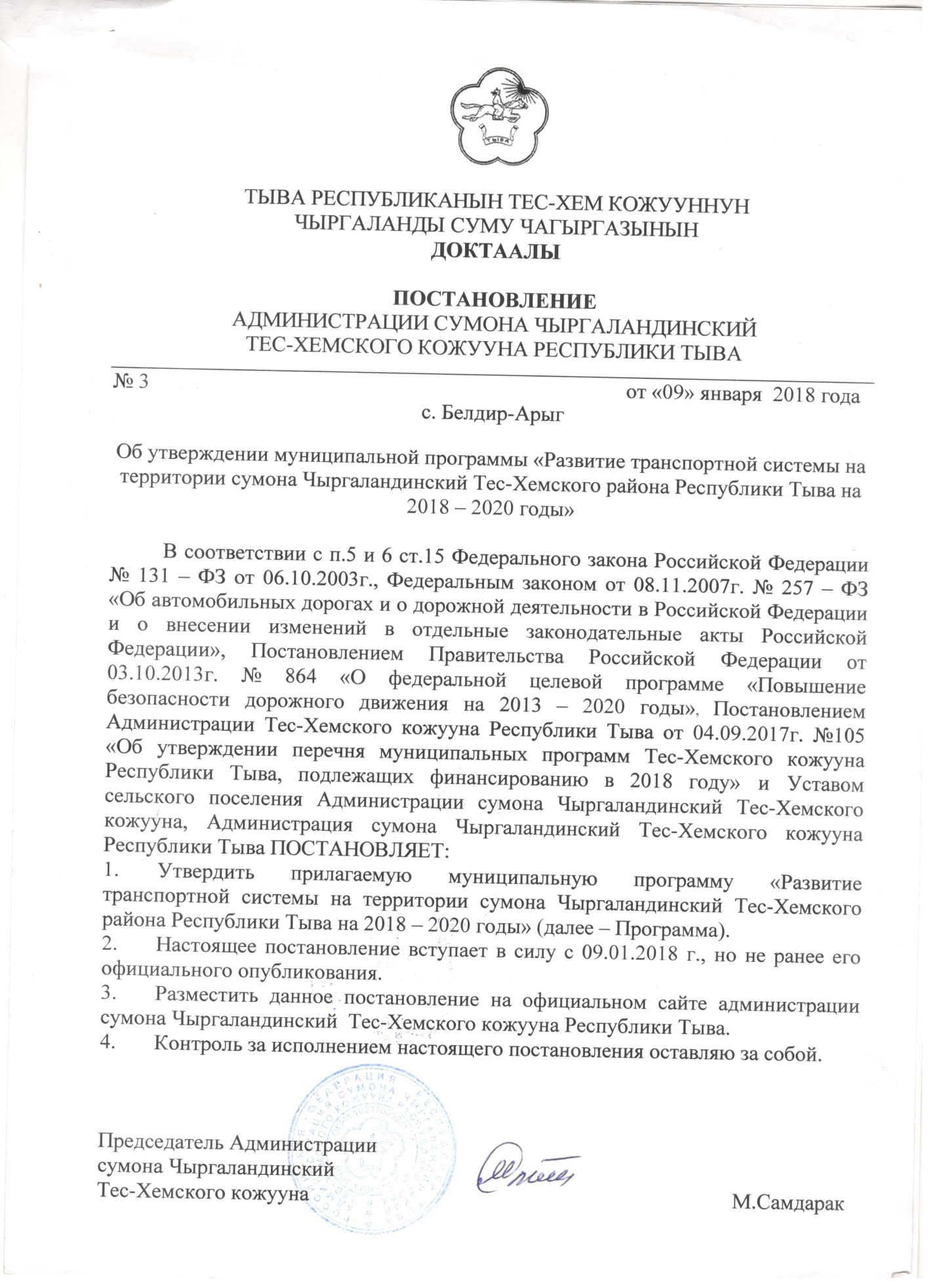 ПОДПРОГРАММА 2«Развитие транспортной системы в сельском поселении сумон  Чыргаландинский Тес-Хемского кожууна РТ на 2018-2020годы»ПАСПОРТ ПОДПРОГРАММЫХарактеристика сферы деятельностиХарактеристика улично-дорожной сетиПо Тес-Хемскому кожууну протяженность автомобильных дорог общего пользования по данным статистической формы 3-ДГ «Сведения об автомобильных дорогах общего пользования местного значения и искусственных сооружений на них, находящихся в собственности муниципальных образований по состоянию на 01 января 2018 года.В настоящее время освещенность улиц населенных пунктов сельского поселения сумон Чыргаландинский, пешеходных зон не соответствует нормативу по СНиП 23-05-95 «Естественное и искусственное освещение» и ГОСТ Р 50597-93 «Безопасность дорожного движения» за исключением отдельных микрорайонов.Платных автомобильных дорог общего пользования местного значения на территории сельского поселения сумон Чыргаландинский нет.Содержание и обслуживание улично-дорожной сети сельского поселения сумон Чыргаландинский осуществляют администрация сельского поселения.Развитие транспортной инфраструктуры, в том числе улично-дорожной сети, осуществляется в соответствии с Генеральными планами сельских поселений. Правилами землепользования и застройки сельских поселений Первоочередные мероприятия направлены на выполнение следующих основных задач:Разгрузка магистральной сети центрального ядра района от потоков транзитного транспорта;Снижение транспортной нагрузки на наиболее напряженных участках существующей магистральной сети;Усиление транспортных связей ряда периферийных территорий районов с центральной частью района.Основной проблемой для развития и содержания в надлежащем состоянии автомобильных дорог общего пользования местного значения является ограниченности бюджетных средств. В связи с чем, строительство, реконструкция и ремонт автомобильных дорог общего пользования местного значения выполняется недостаточными темпами, степень износа улично-дорожной сети увеличивается из года в год.Важнейшим событием для дорожной отрасли стало создание системы дорожных фондов, направленной на обеспечение дорожного хозяйства надежным источником финансирования. С 1 января 2014 года создана правовая основа для формирования, муниципальных дорожных фондов, определен дополнительный источник финансирования дорожного хозяйства на муниципальном уровне: отчисления в бюджеты муниципальных образований по дифференцированным нормативам части акцизов на автомобильный и прямогонный бензин, дизельное топливо, моторные масла для дизельных и (или) карбюраторных (инжекторных) двигателей. Начиная с 2016 года, в бюджете сумона формируется дорожный фонд. Данная мера будет способствовать улучшению состояния автомобильных дорог общего пользования местного значения.Приоритеты, цели и задачи в сфере деятельностиФедеральным законом от 6 октября 2003 года №131-ФЗ к вопросам местного значения муниципального района отнесены:дорожная деятельность в отношении автомобильных дорог местного значения и обеспечение безопасности дорожного движения на них, включая создание и обеспечение функционирования парковок (парковочных мест), осуществление муниципального контроля за сохранностью автомобильных дорог местного значения, а также осуществление иных полномочий в области использования автомобильных дорог и осуществления дорожной деятельности в соответствии с законодательством Российской Федерации;создание условий для предоставления транспортных услуг населению и организация транспортного обслуживания населения в границах МО.Федеральным законом от 8 ноября 2007 г. №257-ФЗ  «Об автомобильных дорогах и о дорожной деятельности в российской Федерации и о внесении изменений в отдельные законодательные акты Российской Федерации» к полномочиям органов местного самоуправления в области использования автомобильных дорог и осуществления дорожной деятельности отнесены:осуществление муниципального контроля за обеспечением сохранности автомобильных дорог местного значения;разработка основных направлений инвестиционной политики в области развития автомобильных дорог местного значения;принятие решений об использовании на платной основе автомобильных дорог общего пользования местного значения, участков указанных автомобильных дорог и о прекращении такого использования;3.1) принятие решений о создании и об использовании на платной основе парковок (парковочных мест), расположенных на автомобильных дорогах общего пользования местного значения, и о прекращении такого использования;3.2) установление порядка создания и пользования, в том числе на платной основе, парковок (парковочных мест), расположенных на автомобильных дорогах общего пользования местного значения;3.3) устранение размера платы за пользование на платной основе парковками (парковочными местами), расположенными на автомобильных дорогах общего пользования местного значения;определение методики расчета и максимального размера платы за проезд транспортных средств по платным автомобильным дорогам общего пользования местного значения, платным участкам указанных автомобильных дорог, за пользование на платной основе парковками (парковочными местами), расположенными на автомобильных дорогах общего пользования местного значения;утверждение перечня автомобильных дорог общего пользования местного значения, перечня автомобильных дорог необщего пользования местного значения;осуществление дорожной деятельности в отношении автомобильных дорог местного значения;определение размера вреда, причиняемого транспортными средствами, осуществляющими перевозки тяжеловесных грузов, при движении по автомобильным дорогам общего пользования местного значения;установление стоимости и перечня услуг по присоединению объектов дорожного сервиса к автомобильным дорогам общего пользования местного значения;использование автомобильных дорог при организации и проведении мероприятий по гражданской обороне, мобилизационной подготовке в соответствии с законодательством Российской Федерации, ликвидация последствий чрезвычайных ситуаций на автомобильных дорогах в соответствии с законодательством Российской Федерации в области защиты населения и территорий от чрезвычайных ситуаций; информационное обеспечение пользователей автомобильными дорогами общего пользования местного значения;утверждение нормативов финансовых затрат на капитальный ремонт, ремонт, содержание автомобильных дорог местного значения и правил расчета размера ассигнований местного бюджета в указанные цели;осуществление иных полномочий, отнесенных Федеральным законом от 8 ноября 2007 г. № 257-ФЗ «Об автомобильных дорогах и о дорожной деятельности в Российской Федерации и о внесении изменений в отдельные законодательные акты Российской Федерации» другими федеральными законами, законами субъектов Российской Федерации к полномочиям органов местного самоуправления.Несмотря на динамичное развитие, в последние годы транспортный комплекс все больше превращается в «узкое место» экономического роста (см., например, об этом: «Прогноз долгосрочного социально-экономического развития Российской Федерации на период до 2030 года»). В связи с чем, на федеральном уровне ставится задача развития транспортной инфраструктуры. Стратегией социально-экономического развития Республики Тыва для снижения инфраструктурных ограничений развития республик  ставится задача улучшения транспортного сообщения внутри республики и с другими субъектами Российской Федерации. Для ее решения запланирована реализация проектов, имеющих непосредственное отношение к Тес-Хемскому району:-  формирование опорной автодорожной сети из основных территориальных автодорог с созданием дублирующих направлений и обходов населенных пунктов, предусматривающее реконструкцию существующих и строительство новых дорог по нормативам II и III технической категории;- приведение муниципальных и региональных дорог в нормативное состояние.В целях разработки и проведение государственной политики в области комплексного развития транспорта и дорожного хозяйства Республики Тыва в качестве задач государственной программы определены:обеспечение устойчивого, стабильного и безопасного функционирования транспортного комплекса Республики Тыва;удовлетворение спроса населения Республики Тыва в пассажирских перевозках, включая отдельные категории граждан;обеспечение функционирования автомобильных дорог общего пользования;развитие сети автомобильных дорог общего пользования.Предусмотрено участие муниципальных образований в реализации государственной программы в части проведения дорожных работ на сети автомобильных дорог местного значения.Обеспечение безопасности дорожного движения является одной из важных социально-экономических и демографических задач Российской Федерации. Аварийность на автомобильном транспорте наносит материальный и моральный ущерб обществу и отдельным гражданам. Дорожно-транспортный травматизм приводит к исключению из сферы производства людей трудоспособного возраста. Задача снижения смертности от дорожно-транспортных происшествий к 2018 году до 10,6 случая на 100 тыс. населения поставлена программным Указом Президента Российской Федерации от 7 мая 2012 года № 508 «О совершенствовании государственной политики в сфере здравоохранения». В целях повышения безопасности дорожного движения постановлением Правительства Российской Федерации от 3 октября 2013 года № 864 утверждена федеральная целевая программа «Повышение безопасности дорожного движения в 2013-2017 годах».В части предоставления транспортных услуг населению и организации транспортного обслуживания населения непосредственное отношение к сфере реализации подпрограммы имеет задача, поставленная программным Указом президента Российской Федерации от 7 мая 2013 года № 601 «Об основных направлениях совершенствования системы государственного управления» - обеспечить уровень удовлетворенности граждан Российской Федерации качеством предоставления государственных и муниципальных услуг к 2018 году не менее 90 процентов.В рамках полномочий органов местного самоуправления МО, с учетом приоритетов государственной политики, определены цель и задачи подпрограммы.Целями подпрограммы являются:обеспечение доступности, повышение уровня сервиса и комфорта общественного транспорта на территории МО;улучшение состояния и развитие сети автомобильных дорог общего пользования местного значения, повышение безопасности дорожного движения.Для достижения поставленных целей будут решаться следующие задачи:Организация пассажирских перевозок на маршрутах регулярного сообщения муниципального образования «Тес-Хемский кожуун», обеспечение их надлежащего качества.Обеспечение доступности услуг общественного транспорта для различных категорий граждан, в том числе пенсионеров, детей из многодетных семей, маломобильных групп населения.Приведение улично-дорожной сети в состояние, удовлетворяющее нормативным	требованиям. установленным ГОСТ Р 50597-93 «Автомобильные дороги и улицы. Требования к эксплуатационному состоянию, допустимому по условиям обеспечения безопасности дорожного движения», СНиП 3.06.03-85 «Автомобильные дороги».Развитие  транспортной  инфраструктуры  в части автомобильных дорог общего пользования местного значения.3. Целевые показатели (индикаторы)В качестве целевых показателей (индикаторов) подпрограммы определены следующие:Протяженность организованных маршрутов регулярных перевозок автомобильным общественным транспортом, км.Показатель характеризует организацию транспортного обслуживания населения; влияет па качество оказания транспортных услуг населению.Количество транспортных средств, работающих на организованных маршрутах регулярных перевозок автомобильным общественным транспортом, ед.Показатель характеризует организацию транспортного обслуживания населения, влияет на качество оказания транспортных услуг населению.Доля установленных дорожных предупреждающих знаков возле образовательных учреждений  от потребности, процентов.Показатели 2-3 характеризуют состояние автомобильных дорог общего пользования местного значения с точки зрения их оснащенности техническими средствами организации дорожного движения; влияют на безопасность дорожного движения.4)  Протяженность автомобильных дорог общего пользования местного значения с усовершенствованным дорожным покрытием, в обшей протяженности автомобильных дорог общего пользования местного значения, процентов.Показатель характеризует качество дорожного покрытия автомобильных дорог общего пользования местного значения; влияет на безопасность  дорожного движения, а также качество оказания транспортных услуг населению.Ввод в эксплуатацию автомобильных дорог общего пользования    местного значения, км.Показатель характеризует развитие сети автомобильных дорог общего пользования местного значения. Предусмотрен в государственной программе Республики Тыва  в качестве целевого показателя (индикатора) для наблюдения в разрезе муниципальных районов.Капитальный ремонт и ремонт автомобильных дорог общего пользования местного значения.Показатель характеризует объем выполненных работ по капитальному ремонту и ремонту автомобильных дорог общего пользования местного значения; влияет на состояние автомобильных дорог общего пользования местного значения. Предусмотрен в государственной программе Республики Тыва  в качестве целевого показателя (индикатора) для наблюдения в разрезе муниципальных районов.Количество предписаний надзорных органов на состояние автомобильных дорог местного значения; влияет на безопасность дорожного движения. Значение показателя определяется на основе сведений, содержащихся в журнале регистрации в муниципальном образовании «Тес-Хемский кожуун».Показатели 8-9 характеризует безопасность дорожного движения на территории МО, зависит от состояния улично – дорожной сети.Показатели (индикаторы) эффективности реализации подпрограммы приводится в приложении 1 к подпрограмме.4. Сроки и этапы реализации подпрограммыПодпрограмма реализуется в 2018-2020 годах.Этапы реализации подпрограммы не выделяются.Перечень основных мероприятий приведен в приложении 2 к подпрограммеОсновные мероприятияОсновные мероприятия  в сфере реализации подпрограммы:Формирование сети маршрутов регулярных перевозок автомобильным транспортом общего пользования на территории сумона Чыргаландинский  Тес-Хемского кожууна.В рамках основного мероприятия осуществляется:- определение потребности в перевозках по маршрутам регулярных перевозок ( в том числе при открытии новых маршрутов и (или) изменении сети действующих маршрутов регулярных перевозок);- обследование дорожных условий – в целях оценки соответствия технического состояния трассы движения по маршруту требованиям безопасности дорожного движения. Обследования дорожных условий проводится перед открытием маршрута и в процессе эксплуатации	 - не реже двух раз в год (к осенне-зимнему и весенне-летнему периодам);устранение недостатков, отмеченных в актах по результатам обследования дорожных условий;разработка (внесение изменений) и утверждение паспорта маршрута - в случае принятия решения об открытии нового маршрута или об изменении маршрута;- информирование населения о маршрутах регулярных перевозок через СМИ, официальный сайт муниципального образования.Формирование сети маршрутов регулярных перевозок осуществляется Администрацией МО в соответствии с Положением об организации пассажирских перевозок на маршрутах регулярного сообщения муниципального образования. Единая сеть маршрутов регулярных перевозок, а также открытие, изменение, закрытие маршрутов регулярных перевозок утверждается постановлением Администрации сумона Чыргаландинский.Согласование расписания движения автобусов по маршруту регулярных перевозок.В рамках основного мероприятия осуществляется:рассмотрение заявления перевозчика о согласовании расписания движения автобусов по маршруту регулярных перевозок;согласование либо отказ в согласовании расписания движения автобусов по маршруту регулярных перевозок;утверждение расписания движения автобусов по маршруту регулярных перевозок Администрацией МР «Тес-Хемский кожуун»;- информирование населения о расписании движения автобусов (размещение информации па официальном сайте муниципального образования, на остановочных пунктах маршрутов регулярных перевозок.Выполнение пассажирских перевозок па маршрутах осуществляется в соответствии с согласованным расписанием движения автобусов;В рамках основного мероприятия осуществляется контроль за соблюдением следующих требований:- соблюдение расписания отправления ( прибытия ) транспортных средств по маршруту регулярных перевозок;- соблюдение установленного маршрута регулярных перевозок; - осуществление регулярных перевозок транспортным средствомпри отсутствии оформленной маршрутной карты;- наличие лицензии на осуществление перевозки пассажиров автомобильным транспортом.3) Проектирование, строительство и реконструкция автомобильных дорог общего пользования, мостов и иных транспортных инженерных сооружений. Основное мероприятие реализуется за счет средств муниципального дорожного фонда.4) Проектирование, капитальный ремонт, ремонт и содержание автомобильных дорог общего пользования, мостов и иных транспортных инженерных сооружений. Основное мероприятие реализуется за счет средств муниципального дорожного фонда.В рамках основного мероприятия осуществляется:- проектирование автомобильных дорог местного значения:- содержание автомобильных дорог,  местного значения (проезжая часть, автостоянки, инженерные и искусственные сооружения, тротуары, остановочные пункты, урны, скамейки, прилегающие к автодороге территории в границах красных линий улиц):- капитальные ремонт, ремонт автомобильных дорог местного значения (проезжая часть, автостоянки, инженерные и искусственные сооружения, тротуары, остановочные пункты, урны, скамейки, прилегающие к автодороге территории в границах красных линий улиц);- нанесение дорожной разметки:- установка и замена дорожных знаков:- содержание технических средств организации дорожного движения (дорожные знаки, разметка).Осуществление муниципального контроля за обустройством автомобильных дорог общего пользования местного значения дорожными элементами (дорожными знаками, дорожными ограждениями, остановочными пунктами, стоянками (парковками) транспортных средств, иными элементами обустройства автомобильных дорог).В рамках основного мероприятия осуществляется обследование дорожных условий, в том числе на маршрутах регулярных пассажирских перевозок. Обследование дорожных условий проводится Комиссией по безопасности дорожного движения, созданной при Администрации МР «Тес-Хемский кожуун», в целях оценки соответствия технического состояния трассы требованиям безопасности дорожного движения. Результаты обследования оформляются актом, в котором дается заключение комиссии о возможности эксплуатации обследованных участков улично-дорожной сети. В случае выявления несоответствия требованиям безопасности дорожного движения в акте отражаются предложения комиссии о проведении неотложных и перспективных мероприятий, направленных на улучшение условий дорожного движения и предупреждение дорожно-транспортных происшествий.Выдача специального разрешения па движение по автомобильным дорогам транспортных средств, осуществляющих перевозки опасных, тяжеловесных и (или) крупногабаритных грузов.Принятие решений о временном ограничении или прекращении движения транспортных средств по автомобильным дорогам местного значения.8) Организация и осуществление мероприятий по паспортизации автомобильных дорог местного значения, подготовке и оформлению документов для государственной регистрации прав собственности на автомобильные дороги местного значения, объекты дорожного хозяйства в границах района.9) Разработка перспективных, текущих планов по строительству, реконструкции, капитальному ремонту, ремонту и содержанию автомобильных дорог местного значения, транспортных инженерных сооружении в границах района, но развитию перспективных схем развития автомобильных дорог местного значения и объектов дорожного хозяйства.6. Меры муниципального регулированииНаправления развития транспортной инфраструктуры, в том числе автомобильных дорог общего пользования местного значения, определены Схемой территориального планирования МР «Тес-Хемский кожуун».Тарифы па перевозку пассажиров и багажа автомобильным транспортом общего пользования на территории Республики Тыва, утверждает Служба по тарифам Республики Тыва.Прогноз сводных показателей муниципальных заданий на оказание муниципальных услугМуниципальное задание на оказание муниципальных услуг (выполнение работу) в рампах подпрограммы не формируются.Взаимодействие е органами государственной власти и местного самоуправлении, организациями и гражданамиВ рамках подпрограммы осуществляется взаимодействие с органами государственной власти Республики Тыва в целях приведения в нормативное состояние и развития сети автомобильных дорог местного значения, а также развития транспортной инфраструктуры на территории сумона.Инициаторами изменения сети маршрутов регулярных перевозок могут быть организации и (или) индивидуальные предприниматели, осуществляющие пассажирские перевозки, их объединения, а также жители сумона.Обследование дорожных условий на  автомобильных дорогах общего пользования местного значения, в том числе на маршрутах регулярных перевозок, осуществляет Комиссия по безопасности дорожного движения, созданная при Администрации сумона.Для выполнения отдельных мероприятий подпрограммы привлекаются организации путем размещения муниципального заказа в соответствии с действующим законодательством.Для взаимодействия с гражданами:- ведется прием, рассмотрение обращений граждан, в том числе через Интернет-приемную; по результатам рассмотрения обращений граждан принимаются меры реагирования.9. Ресурсное обеспечениеИсточниками ресурсного обеспечения подпрограммы являются средства бюджета сумона, в том числе:собственные средства (в том числе средства дорожного фонда) – на содержание и развитие автомобильных дорог общего пользования местного значения;субсидии из бюджета Республики Тыва – на со финансирование расходных обязательств по содержанию и развитию автомобильных дорог общего пользования местного значения, иных мероприятий в сфере реализации подпрограммы.Общий объем финансирования мероприятий подпрограммы за 2018-2020 годы за счет собственных средств  бюджета сумона, в том числе по годам реализации подпрограммы:Ресурсное обеспечение подпрограммы за счет средств бюджета подлежит уточнению в рамках бюджетного цикла.Ресурсное обеспечение подпрограммы за счет средств бюджета сумона сформировано:- на 2018-2020 годы- в соответствии с проектом решения о бюджете сумона на 2018 и на плановый период 2018 – 2020 годов;Ресурсное обеспечение подпрограммы за счет средств сумона подлежит уточнению в рамках бюджетного цикла.В виде субсидий из бюджета Республики Тыва на софинансирование расходных обязательств по содержанию и развитию автомобильных дорог общего пользования местного значения, иных мероприятий в сфере реализации подпрограммы планируется привлечь денежные средства.Осуществление пассажирских перевозок осуществляется за счет оплаты стоимости проезда потребителями услуг.На развитие транспортной инфраструктуры могут быть привлечены средства федерального бюджета, бюджета Республики Тыва, инвесторов.Ресурсное обеспечение подпрограммы приведен в приложении 3 к подпрограмме.10. Риски и меры по управлению рискамиФинансовые рискиФинансовые риски связаны с ограниченностью бюджетных ресурсов на цели реализации подпрограммы, с возможностью нецелевого и (или) неэффективного использования бюджетных средств в ходе реализации мероприятий подпрограммы, а также в части исполнения действующего законодательства. Для управления риском:требуемые объемы бюджетного финансирования обосновываются в рамках бюджетного никла, проводится опенка потребности в предоставлении муниципальных услуг (выполнении работ);в муниципальных контрактах (договорах) на выполнение работ, оказание услуг в соответствии с законодательством предусматривается возможность взыскания пени с исполнителя за неисполнение или ненадлежащее исполнение обязательств по муниципальному контракту (договору), за несвоевременное выполнение работ, оказание услуг;при заключении муниципальных контрактов (договоров) на выполнение работ, оказание услуг в соответствии с законодательством предусматривается обеспечение исполнения контракта.Организационно-управленческие рискиДанная группа рисков связана с необходимостью координации действий нескольких структурных подразделений Администрации сумона Чыргаландинский. В целях минимизации рисков:будет осуществляться составление планов работ; контроль за их исполнением, закрепление персональной ответственности и должностных лиц, специалистов за выполнение мероприятий подпрограммы и достижение целевых показателей (индикаторов) подпрограммы.Правовые рискиПравовые риски связаны с возможным изменением законодательства Российской Федерации, законодательства Республики Тыва, а также отсутствием необходимых подзаконных актов, в таких сферах как налогообложение, лицензирование отдельных видов деятельности, регулирование цен (тарифов), формирование дорожных фондов, государственные (муниципальные) закупки. Изменения в указанных сферах могут привести к изменению предпринимательского климата в сфере осуществления пассажирских перевозок. сокращению финансовых возможностей для реализации пост явленных задач, а также трудностям с размещением муниципального заказа. Для минимизации правовых рисков будет осуществляться мониторинг разрабатываемых правовых актов на федеральном и республиканском уровнях, по возможности - участие в обсуждении проектов правовых актов.Ресурсные ограниченияВ связи с увеличением объемов работ но содержанию, ремонту, капитальному ремонте, реконструкции и строительству автомобильных дорог общего пользования местного значения могут возникнуть ресурсные ограничения в части необходимых производственных мощностей, техники, кадровых ресурсов требуемой квалификации. Для управления данной группой рисков будут проведены экономические расчеты но опенке имеющихся ресурсов для выполнения планируемых объемов работа.Неблагоприятные погодные условия, природные чрезвычайные ситуации. На состояние автомобильных дорог оказывают неблагоприятное влияние такие природные явления как снегопады, гололед. Технические средства организации дорожного движения могут пострадать от ураганов, гроз.Для устранения последствий риска:- в зимний период осуществляется уборка и вывоз снега с улично-дорожной сети, обработка противогололедными смесями;- при подготовке к зимнему периоду формируется запас противогололедных смесей;- производится обследование улично-дорожной сети, принимаются меры по восстановлению технических средств организации дорожного движения.11. Конечные результаты и оценка эффективностиОжидаемые конечные результаты реализации подпрограммы:организация перевозок общественным транспортом на территории МО, а также до садовых массивов;приведение автомобильных дорог общего пользования местного значения в соответствие установленным нормативным требованиям;повышенно безопасности дорожного движения;повышение безопасности дорожного движения;повышение уровня удовлетворенности жителей района деятельностью органов местного самоуправления.Ожидаемые эффекты от реализации подпрограммы:Экономический эффект - за счет повышения качества автомобильных дорог общего пользования местного значения, повышения их пропускной способности.Социальный эффект - за счет сохранения жизни и здоровья участников, дорожного движения; удовлетворенности жителей района качеством перевозок общественным транспортом и состоянием дорог на территории МО.Для количественной опенки результатов реализации пол про граммы предусмотрена система целевых показателей (индикаторов) и их значений по годам реализации муниципальной программы.Приложение 1к подпрограмме « Развитие                                     транспортной системы  в сельского поселения сумона Чыргаландинский на 2018-2020 годы»Сведенияо показателях (индикаторах) ПодпрограммыПриложение 2к подпрограмме « Развитие транспортной системы сельского поселения сумон Чыргаландинский муниципальном районе«Овюрскийкожуун» РТна 2018-2020 годы»Переченьосновных мероприятий ПодпрограммыПреП Приложение3к подпрограмме « Развитие                                     транспортной системы  сельского поселения сумон Чыргаландинский на 2018-2020 годы»Ресурсное обеспечение подпрограммыНаименование подпрограммы Развитие транспортной системы  в сельском поселении сумон  Чыргаландинский Тес-Хемского кожууна РТ на 2018-2020годы»Ответственный исполнитель Администрация сельского поселения сумон Чыргаландинский Тес-Хемского кожууна  Республики ТываЦели подпрограммы Обеспечение доступности, повышение уровня сервиса и комфорта общественного транспортного на территории района.Улучшение состояния и развитие сети автомобильных дорог общего пользования местного значения повышение безопасности дорожного движения.Задачи подпрограммы 1) Организация пассажирских перевозок на маршрутах регулярного сообщения сельского поселения сумон Чыргаландинский, обеспечение их надлежащего  качества.2) Обеспечение доступности услуг  общественного транспорта для различных категорий граждан, в том числе пенсионеров, детей их  семей, маломобильных групп населения.3) Приведение улично-дорожной в состояние, удовлетворяющее нормативным требованиям, установленным ГОСТ Р 50597-93 «Автомобильные дороги и улицы. Требования к эксплуатационному состоянию, допустимому по условиям обеспечения безопасности дорожного движения», СНиП 6.06.03-85 «Автомобильные дороги».4)Развитие транспортной системы в части автомобильных дорог общего пользования местного значенияЦелевые показатели (индикаторы)Протяженность организованных маршрутов регулярных перевозок автомобильным общественным транспортом, км.Количество транспортных средств, работающих на организованных маршрутах регулярных перевозок автомобильным общественным транспортом, ед.Доля установленных дорожных предупреждающих знаков возле образовательных учреждений от потребности, процентовПротяженность автомобильных дорог общего пользования местного значения с усовершенствованнымдорожным покрытием, в общей протяженности автомобильных дорог общего пользования местного значения, процентов.Ввод в эксплуатацию автомобильных дорог общего пользования местного значения, км.Капитальный ремонт и ремонт автомобильных дорог общего пользования местного значения, км.Количество предписаний надзорных органов на состояние автомобильных дорог местного значения, единиц.Количество дорожно-транспортных происшествий на территории сельского поселения сумон Чыргаландинский с пострадавшими, единиц.Удельный вес дорожно-транспортных происшествий на территории сельского поселения сумон Чыргаландинский  с погибшими гражданами от общего количества дорожно – транспортных происшествий на территории сельского поселения сумон Чыргаландинский, процентов.Сроки и этапы реализацииСрок реализации – 2018-2020 годы.Ресурсное обеспечение за счет средств бюджета сельского поселения сумон Чыргаландинский  Общий объем финансирования мероприятий подпрограммы за 2018-2020 годы:Ожидаемые конечные результаты, оценка планируемой эффективностиОжидаемые конечные результаты реализации подпрограммы:Организация перевозок общественным транспортом на территории МО;приведение автомобильных дорог общего пользования местного значения в соответствие установленным нормативным требованиям;повышение безопасности дорожного движения;повышение комфортности районной среды;повышение уровня удовлетворенности жителей района деятельностью органов местного самоуправления. Ожидаемые эффекты от реализации подпрограммы:Экономический эффект – за счет повышения качества автомобильных дорог общего пользования местного значения, повышения их пропускной способности.Социальный эффект – за счет сохранения жизни и здоровья участников дорожного движения; удовлетворенности жителей района качеством перевозок общественным транспортом и состоянием дорог на территории МО.Для количественной оценки результатов реализации подпрограммы предусмотрена система целевых показателей (индикаторов) и их значений по годам реализации муниципальной программы.Всего2018 г.2019 г.2020 г.Дор. фонд 30 т. р.10 т. р.10 т. р.10 т. р.№Наименование показателя (индикатора)Единица измеренияЗначениепоказателейЗначениепоказателейЗначениепоказателей№Наименование показателя (индикатора)Единица измерения2018 год2019 год2020 год1 Протяженность организованных маршрутов регулярных перевозок автомобильным общественным транспортом, км.км3332Количество транспортных средств, работающих на организованных маршрутах регулярных перевозок автомобильным общественным транспортом, ед.ед1113Доля  установленных дорожных предупреждающих знаков возле образовательных учреждений от потребности, процентов%40601004 Протяженность автомобильных дорог общего пользования местного значения с усовершенствованным дорожным покрытием, в общей протяженности автомобильных дорог общего пользования местного значения, процентов.%510155Ввод в эксплуатацию автомобильных дорог общего пользования    местного значения, км. км 1116Капитальный ремонт и ремонт автомобильных дорог общего пользования местного значения, км. км411Номер и наименование основного мероприятияОтветственный исполнительСрокСрокНомер и наименование основного мероприятияОтветственный исполнительначала реализацииокончания реализацииОрганизация и осуществление мероприятий по паспортизации и оформлению прав собственности на автомобильные дороги местного значения  Администрация сельского поселения сумон  Чыргаландинский Тес-Хемского кожууна РТ20182020        2. Формирование сети маршрутов   регулярных перевозок автомобильным транспортом общего пользования на территории сумона Чыргаландинский Республики ТываАдминистрация сельского поселения сумон  Чыргаландинский Тес-Хемского кожууна РТ20182020       3. Проектирование, строительство, реконструкция и ремонт автомобильных дорог общего пользования местного значения, мостов и иных транспортных инженерных сооружений.Администрация  сельского поселения сумон  Чыргаландинский Тес-Хемского кожууна РТ201820204. Осуществление муниципального контроля за обустройством автомобильных дорог общего пользования местного значения дорожными элементами Администрация  сельского поселения сумон Чыргаландинский 20182020Всего2018 г.2019 г.2020 г.Дор. фонд30 т. р.10 т. р. 10 т. р.10 т. р.